       TOWN OF KILLINGLY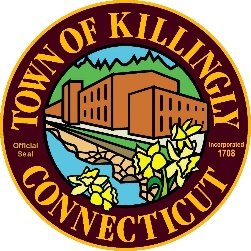 TOWN ENGINEER'S OFFICE172 Main Street, Danielson, CT 06239Tel: 860-779-5360 Fax: 860-779-5392TOWN OF KILLINGLYSOLID WASTE SUBCOMMITTEEMay 26, 2021 at 6:00 P.M.KILLINGLY TOWN HALLTOWN MEETING ROOM172 Main Street, Killingly CT 06239Commission Members:Jason AndersonErnest LeeEd Grandelski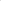 MEETING MINUTESCall to Order:  Ernest Lee call the meeting to order at 6:02pmCitizens Comments:  NoneAdoption of Minutes:February 10, 2021 Special Meeting Minutes.Ed Grandelski motioned to approve the February Minutes Jason Anderson seconded the motion all in favor. Motion approved.Tim DeVivo- Willimantic Waste Paper Co. Inc.  absentFinance Report: David Capacchione gave an overview to the committee. Ed Grandelski motioned to approve the finance report Jason Anderson seconded the motion all in favor. Motion approved.Unfinished BusinessDEEP-Municipal Waste Reduction Initiative discussion ensued on the reduction initiative also the new bottle increase to 10 cent and includes various containers.New Business:Tonnage Report: David Capacchione gave an overview of the tonnage report. Other Discussion Items: noneAdjournment: at 6:20pm Jason Anderson motioned to adjourn Ed Grandelski seconded, All in Favor motion approved.Visit us on the web at WWW.KILLINGLYCT.GOV